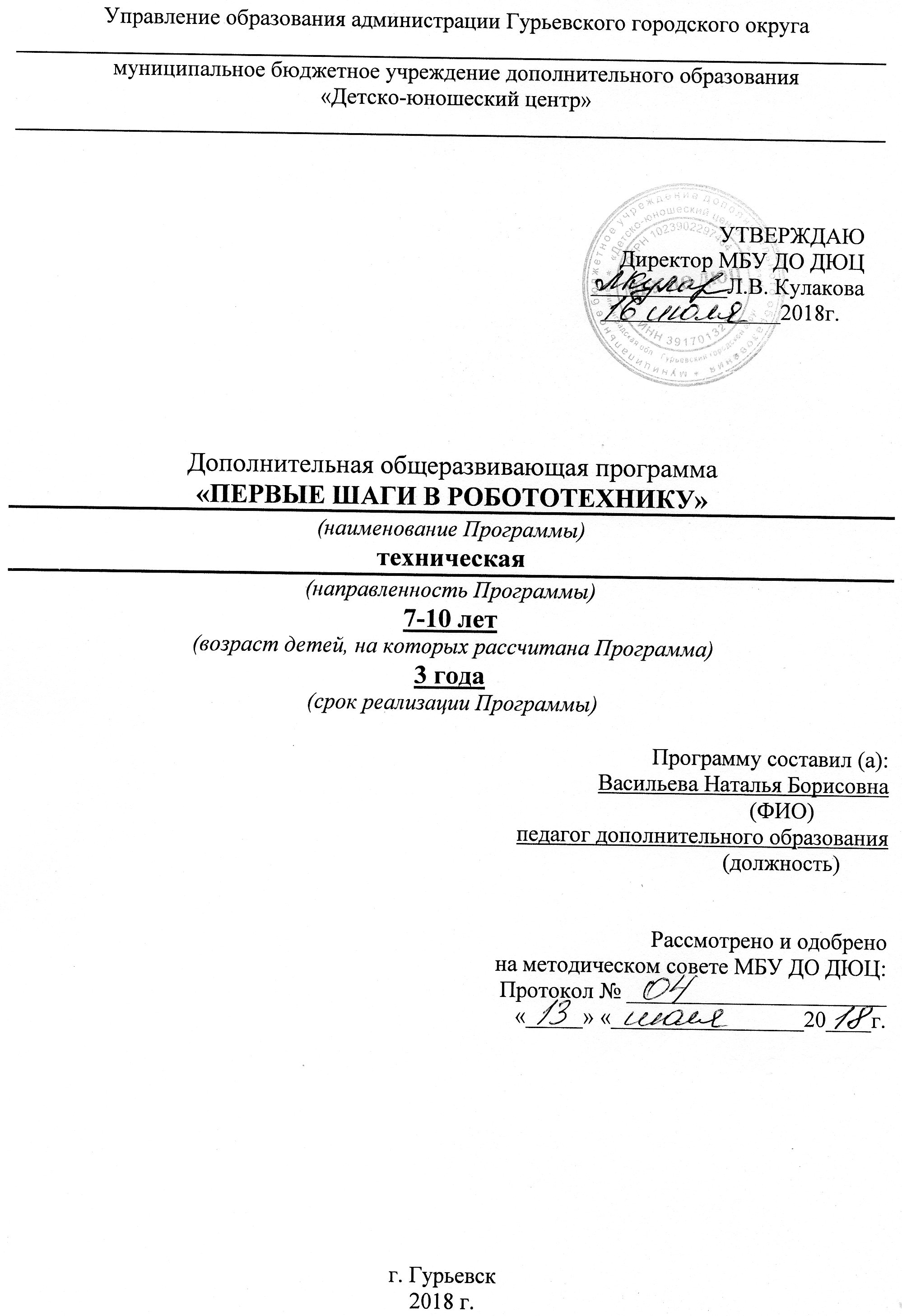 ПОЯСНИТЕЛЬНАЯ ЗАПИСКАОбразовательная программа  «Первые шаги в робототехнику»  имеет техническую направленность  и ориентирована на научно-техническую подготовку  детей начальной школы, формирование творческого технического мышления, профессиональной ориентации обучающихся.Новизна, актуальность, педагогическая целесообразность, практическая значимость образовательной программыРазвитие робототехники в настоящее время включено в перечень приоритетных направлений технологического развития в сфере информационных технологий, которые определены Правительством в рамках «Стратегии развития отрасли информационных технологий в РФ на 2014–2020 годы и на перспективу до 2025 года»[1]. Важным условием успешной подготовки  инженерно-технических кадров в рамках обозначенной стратегии развития является внедрение инженерно-технического образования в систему воспитания школьников и даже дошкольников. Развитие образовательной робототехники в России сегодня идет в двух направлениях: в рамках общей и дополнительной системы образования. Образовательная робототехника позволяет вовлечь в процесс технического творчества детей, начиная с младшего школьного возраста, дает возможность учащимся создавать инновации своими руками, и заложить основы успешного освоения профессии инженера в будущем.В настоящее время в образовании применяют различные робототехнические комплексы, одним из которых является конструктор LEGO Education WeDo, Технология и физика. Работа с образовательными конструкторами LEGO Education позволяет учащимся в форме игры исследовать основы механики, физики и программирования. Разработка, сборка и построение алгоритма поведения модели позволяет учащимся самостоятельно освоить целый набор знаний из разных областей, в том числе робототехники, электроники, механики, программирования, что способствует повышению интереса к быстроразвивающейся науке робототехнике.Педагогическая целесообразностьСодержание программы выстроено таким образом, чтобы помочь школьнику постепенно, шаг за шагом раскрыть в себе творческие возможности и самореализоваться в современном мире.В процессе конструирования и программирования управляемых моделей учащиеся получат дополнительные знания в области физики, механики и информатики, что, в конечном итоге, изменит картину восприятия учащимися технических дисциплин, переводя их из разряда умозрительных в разряд прикладных.С другой стороны, основные принципы конструирования простейших механических систем и алгоритмы их автоматического функционирования под управлением программируемых контроллеров, послужат хорошей почвой для последующего освоения более сложного теоретического материала на занятиях.Возможность самостоятельной разработки и конструирования управляемых моделей для учащихся в современном мире является очень мощным стимулом к познанию нового и формированию стремления к самостоятельному созиданию, способствует развитию уверенности в своих силах и расширению горизонтов познания. Занятия по программе «Образовательная робототехника на базе конструктора LEGO WeDo» позволяют заложить фундамент для подготовки будущих специалистов нового склада, способных к совершению инновационного прорыва в современной науке и технике.Важнейшей отличительной особенностью стандартов нового поколения является их ориентация на результаты образования, причем они рассматриваются на основе системно-деятельностного подхода. Процессы обучения и воспитания не сами по себе развивают человека, а лишь тогда, когда они имеют деятельностью формы и способствуют формированию тех или иных типов деятельности. Деятельность выступает как внешнее условие развития у ребенка познавательных процессов. Чтобы ребенок развивался, необходимо организовать его деятельность. Значит, образовательная задача состоит в организации условий, провоцирующих детское действие. Такую стратегию обучения легко реализовать в образовательной среде LEGO (ЛЕГО), которая объединяет в себе специально скомпонованные для занятий в группе комплекты ЛЕГО, тщательно продуманную систему заданий для детей и четко сформулированную образовательную концепцию. Межпредметные занятия опираются на естественный интерес к разработке и постройке различных деталей Работа с образовательными конструкторами LEGO позволяет школьникам в форме познавательной игры узнать многие важные идеи и развить необходимые в дальнейшей жизни навыки. При построении модели затрагивается множество проблем из разных областей знания – от теории механики до психологии, – что является вполне естественным. Очень важным представляется тренировка работы в коллективе и развитие самостоятельного технического творчества. Простота в построении модели в сочетании с большими конструктивными возможностями конструктора позволяют детям в конце урока увидеть сделанную своими руками модель, которая выполняет поставленную ими же самими задачу. Изучая простые механизмы, ребята учатся работать руками (развитие мелких и точных движений), развивают элементарное конструкторское мышление, фантазию, изучают принципы работы многих механизмов. Одна из задач курса заключается в том, чтобы перевести уровень общения ребят с техникой «на ты», познакомить с профессией инженера. Важно отметить, что компьютер используется как средство управления моделью; его использование направлено на составление управляющих алгоритмов для собранных моделей. Учащиеся получают представление об особенностях составления программ управления, автоматизации механизмов, моделировании работы систем. Поэтому вторая задача курса состоит в том, чтобы научить ребят грамотно выразить свою идею, спроектировать ее техническое и программное решение, реализовать ее в виде модели, способной к функционированию. Практическая значимостьВнедрение разнообразных Лего-конструкторов во внеурочную деятельность детей разного возраста помогает решить проблему занятости детей, а также способствует многостороннему развитию личности ребенка.Ведущие теоретические идеи образовательной программы – обучение через  проектную деятельность. В результате выполнения мини-проектов, учащиеся осваивают основы робототехники и программирования. Отличительной особенностью образовательной программы от уже существующих, является включение в содержание раздела «Программирование в Scratch 1.4», которое позволяет программировать модели, собранные из конструктора LEGO WeDo, а также создавать анимированные интерактивные истории. А так же познакомиться с азами физических законов и физическими явлениями при работе с конструктором LEGO Education 9886 «Технология и физика».Ключевые понятия образовательной программыВ образовательной программе используются следующие термины и понятия:Общие термины:Дополнительная общеобразовательная программа – документ, определяющий содержание дополнительного образования. К дополнительным образовательным программам относятся: дополнительные общеразвивающие программы, дополнительные предпрофессиональные программы (Ст.12 п.4 ФЗ-273 «Об образовании в РФ»).Учебный план – документ, который определяет перечень,   последовательность и распределение по периодам обучения учебных предметов, курсов, дисциплин (модулей), практики, иных видов учебной деятельности и, если иное не установлено настоящим Федеральным законом, формы промежуточной аттестации обучающихся.Рабочая программа – часть образовательной программы, определяющий объем, содержание и порядок реализации дополнительных общеобразовательных программ.  Учащиеся – лица, осваивающие образовательные программы начального общего, основного общего или среднего общего образования, дополнительные общеобразовательные программы;Средства обучения и воспитания – приборы, оборудование, включая спортивное оборудование и инвентарь, инструменты (в том числе музыкальные), учебно-наглядные пособия, компьютеры, информационно-телекоммуникационные сети, аппаратно-программные и аудиовизуальные средства, печатные и электронные образовательные и информационные ресурсы и иные материальные объекты, необходимые для организации образовательной деятельностиСпециальные термины:Алгоритм - набор инструкций, описывающих порядок действий исполнителя для достижения результата решения задачи за конечное число действий, при любом наборе исходных данных.Датчик расстояния позволяет обнаружить объекты на расстоянии до 15 см, соответственно можно запрограммировать выполнение каких-либо действий при наступлении этого события. Например, чтобы машинка при обнаружении препятствия не сталкивалась с ним, а ехала в обратную сторону.Датчик наклона различает шесть положений: «носом вверх», «носом вниз», «на левый бок», «на правый бок», «нет наклона» и «любой наклон». На каждое такое событие можно задать свое действие.Лего-коммутатор -через USB-порт компьютера подается питание на моторы, а также осуществляется обмен данными между датчиками и к Ресурсный набор WeDo приобретается дополнительно к базовому и расширяет его технические и образовательные возможностиомпьютером.Зубчатое колесо - Колесо, по периметру которого расположены зубья. Зубьяодного колеса входят в зацепление с зубьями другого колеса ипередают ему движение. Их часто называют шестернями.Зубчатое колесо,коронное - В таком колесе зубья располагаются на одной из его боковых поверхностей, придавая колесу сходство с короной. Коронноезубчатое колесо, работая в паре с обычным зубчатым колесом,изменяет направление вращения на 90°.Зубчатое колесо, червячное- Это цилиндр, имеющий один зуб, выполненный в виде спирали (наподобие винта). В паре с обычным зубчатымколесом используется для снижения скорости и повышения передаваемого усилия.Кулачок - Колесо некруглой, яйцеобразной формы, которое используют дляпреобразования вращательного движения (кулачка) в возвратно-поступательное движение соприкасающегося с ним тела (толкателя).Программа Набор инструкций для компьютера.Ремень - Замкнутая лента, надетая на два шкива, чтобы один из них могвращать другой.Рычаг - Перекладина, которая при приложении силы, поворачиваетсявокруг какой-либо фиксированной точки (оси).Цель программы:Развитие у детей интереса к техническому творчеству и обучение их конструированию через создание простейших моделей и управления готовыми моделями с помощью простейших компьютерных программ, а также развитие научно – технического мышления и творчества обучающихся посредством образовательных конструкторов.Задачи программы:Образовательные: формирование умений и навыков конструирования, приобретение опыта при решении конструкторских  задач по механике, знакомство и освоение  программирования в компьютерной среде моделирования LEGO WE DO, Scratch. формирование умения достаточно самостоятельно решать технические задачи в процессе конструирования моделей обучение основам конструирования и программирования стимулирование мотивации учащихся к получению знаний, помогать формировать творческую  личность ребенкаРазвивающие:  развитие творческой активности,  самостоятельности в принятии решений в различных ситуациях; развитие интереса к технике, конструированию, программированию, высоким технологиям;развитие внимания, памяти, воображения, мышления (логического, творческого); развитие умения излагать мысли в четкой логической последовательности;развитие конструкторских, инженерных и вычислительных навыков; развитие мелкой моторики. Воспитательные: формировать качества творческой личности с активной жизненной
позицией;воспитывать гармонично развитую, общественно активную личность, сочетающую в себе духовное богатство, моральную чистоту и физиологическое совершенство;способствовать  воспитанию  личностных  качеств: целеустремленности, настойчивости, самостоятельности, чувства  коллективизма  и  взаимной  поддержки,  чувство  такта.Педагогические принципы, на которых построено обучение:- систематичностьПринцип систематичности реализуется через структуру программы, а также в логике построения каждого конкретного занятия. В программе подбор тем обеспечивает целостную систему знаний в области начальной робототехники, включающую в себя знания из областей основ механики, физики и программирования. Последовательность же расположения тем программы обуславливается логикой преемственного наращивания количества и качества знаний о принципах построения и программирования управляемых моделей на основе знаний об элементах и базовых конструкциях модели, этапах и способах сборки.- гуманистическая направленность педагогического процессаПрограмма разработана  с учетом одного из приоритетных направлений развития в сфере информационных технологий и возрастающей потребности общества в высококвалифицированных  специалистах инженерных специальностей, и реализует начальную профориентацию учащихся.- связь педагогического процесса с жизнью и практикойОбучение по программе базируется на принципе практического обучения: центральное место отводится разработке управляемых моделей на базе конструкторов LEGO Education и подразумевает сначала обдумывание, а затем создание моделей.- сознательность и активность учащихся в обученииПринцип реализуется в программе через целенаправленное активное восприятие знаний в области конструирования и программирования, их самостоятельное осмысление, творческую переработку и применение.- прочность закрепления знаний, умений и навыковКачество обучения зависит от того, насколько прочно закрепляются знания. Закрепление умений и навыков по конструированию и программированию моделей достигается неоднократным целенаправленным повторением и тренировкой в ходе анализа конструкции моделей, составления технического паспорта, продумывания возможных модификаций исходных моделей и разработки собственных.- наглядность обученияОбъяснение техники сборки робототехнических средств проводится на конкретных изделиях и программных продуктах: к каждому из заданий комплекта прилагается анимированная презентация с участием фигурок героев, чтобы проиллюстрировать занятие, заинтересовать учеников, побудить их к обсуждению темы занятия.- принцип проблемности обученияВ ходе обучения перед учащимися ставятся задачи различной степени сложности, результатом решения которых является работающий механизм/управляемая модель, что способствует развитию у учащихся таких качеств как индивидуальность, инициативность, критичность, самостоятельность, а также ведет к повышению уровня интеллектуальной, мотивационной и других сфер.- принцип воспитания личностиВ процессе обучения учащиеся не только приобретает знания и нарабатывает навыки, но и развивают свои способности, умственные и моральные качества, такие как, умение работать в команде, умение подчинять личные интересы общей цели, настойчивость в достижении поставленной цели, трудолюбие, ответственность, дисциплинированность, внимательность, аккуратность и др.- принцип индивидуального подхода в обученииПринцип индивидуального подхода реализуется в возможности каждого учащегося работать в своем режиме за счет большой вариативности исходных заданий и уровня их сложности, при подборе которых педагог исходит из индивидуальных особенностей детей.Межпредметные связиИКТ:Моделирование и изучение моделей;Программирование;Естественные науки:Изучение энергии, сил, скорости;Определение скорости объекта, используя количественное соотношение между скоростью, расстоянием и временем;Технология:Способы решения технических задач;Сборка, проверка и оценка моделей;Математика:Понимание и использование простых и десятичных дробей, процентов, отношений и пропорций;Язык и литература:Увеличение словарного запаса;Умение выступать на заданную темуФормы организации учебного процесса. Основной формой обучения является практическая работа, которая выполняется малыми группами (2-3 человека).Используются также различные методы обучения: словесный (рассказ, беседа, лекция);наглядный (показ, демонстрация, экскурсия);практический (работа над чертежом, эскизом, созданием модели, макета);исследовательский (самостоятельный поиск эскизов, чертежей для   разработки моделей, макетов).репродуктивный метод (деятельность обучаемых носит алгоритмический характер, т.е. выполняется по инструкциям, предписаниям, правилам в аналогичных, сходных с показанным образцом ситуациях); объяснительно-иллюстративный метод; метод проблемного изложения материала; частично-поисковый.Возраст детей Образовательная программа рассчитана на детей  7-9 лет. Условия набораНабор учащихся осуществляется на бесконкурсной основе, в объединение принимаются все желающие. Прогнозируемые результатыПо окончанию обучения учащиеся будут знать и уметь:Планируемые результаты освоения программыЗнания и умения, полученные учащимися в ходе реализации программы:Знание  основных принципов механики;Умение классифицировать материал для создания модели; Умения работать по предложенным инструкциям; Умения творчески подходить к решению задачи; Умения довести решение задачи до работающей модели; Умения излагать мысли в четкой логической последовательности, отстаивать свою точку зрения, анализировать ситуацию и самостоятельно находить ответы на вопросы путем логических рассуждений; Умения работать над проектом в команде, эффективно распределять обязанности. Механизм оценивания образовательных результатов Контроль уровня освоения материала учащимися  осуществляется по результатам выполнения практических заданий на каждом  занятии, по результатам тестирования, завершающим теоретические разделы программы. Критерии оценки результативности определяются на основании содержания образовательной программы и в соответствии с ее прогнозируемыми результатами.  Оценивание результатов тестирования  условно  производится по пятибалльной системе:Отличное освоение – 5: успешное освоение воспитанником более 70 процентов содержания образовательной программы;Хорошее – 4: успешное освоение воспитанником от 60 до 70% содержания образовательной программы Удовлетворительное – 3: успешное  освоение воспитанником от 50 до 60% содержания образовательной программыСлабое – 2: освоение воспитанником  менее 50 % содержания образовательной программы.Полное отсутствие – 1Критерии оценки качества выполнения практических заданий:Сборка и программирование модели робота осуществлена без ошибок в полном соответствии с инструкцией к заданию  - хорошее освоение материала;Сборка и программирование модели робота осуществлена без ошибок в полном соответствии с инструкцией к заданию, выполнены дополнительные задания, предполагающие творческое решение учащимися поставленной задачи – отличное освоение. Важным элементом механизма оценивания образовательных результатов является рейтинг творческой активности учащихся в конкурсах, выставках и иных мероприятиях различных уровней. Формы подведения итоговпо результатам конкурсных работ на муниципальной, областной выставке НТТМ;по результатам соревнований по робототехнике;Организационно-педагогические условия реализации программыОбразовательный процесс осуществляется на основе учебного плана, рабочей программы и регламентируется расписанием занятий.В качестве нормативно-правовых оснований проектирования данной программы выступает Федеральный закон Российской Федерации от 29.12.2012 г. №273-ФЗ «Об образовании в Российской Федерации», приказ Министерства образования Российской Федерации от 29.08.2013 г. № 1008 «Об утверждении порядка организации и осуществления образовательной деятельности по дополнительным общеобразовательным программам», Устав учреждения, правила внутреннего распорядка обучающихся, локальные акты учреждения. Для организации занятий  необходимо:Наборы LEGO We Do 9580, ресурсные наборы; Тематические конструкторы LEGO Education, LEGO City;Конструкторы LEGO Education;Персональные компьютеры, программное обеспечение 2000095 LEGO Education We Do;Конструктор «Технология и физика» 9686 LEGO Education. Набор из 352 деталей предназначен для изучения основных законов механики и теории магнетизма.Набор дополнительных элементов к конструктору «Технология и физика» 9686 LEGO Education «Пневматика». Набор дополнительных элементов для базового набора дает возможность построить пять основных моделей и четыре пневматических модели. Включает в себя многоцветные инструкции для конструирования (Технологические карты), насосы, трубы, цилиндры, клапаны, воздушный ресивер и манометр.Набор дополнительных элементов к конструктору «Технология и физика» 9686 LEGO Education «Возобновляемые источники энергии». Набор содержит солнечную батарею, лопасти, двигатель/генератор, светодиодные лампы,Комплект заданий для учащихся;Образовательная программа обеспечена необходимыми методическими разработками,  дидактическим материалом. Режим занятий Образовательная деятельность проводятся в течение всего календарного   года, с 1 сентября по 31 августа, который делится на учебный период  по общеразвивающей программе и летний период.   Учебный период Начало учебного периода- 1 сентябряОкончание учебного периода – 31 маяУчебный период состоит из аудиторных и внеаудиторных занятий.-продолжительность аудиторные занятия – 36 недель-продолжительность внеаудиторных занятий- 3 неделиЛетний период:Начало летнего периода – 1 июня;Окончание летнего периода – 31 августа;Летний период состоит из внеуадиторных занятий и самоподготовки.-Продолжительность внеаудиторных занятий–7 недель;           -Продолжительность самоподготовки-6 недель   Комплектование в группы производится с 1 июня по 1 сентября          текущего года для групп второго и последующих годов обучения,и до 10 сентября – для первого года обучения.Образовательная программа рассчитана на три года обучения. Курс обучения включает: 72 часа (базовый) и 144 часа (углубленный курс) по первому году обучения, 72 часа (базовый) и 144 часа (углубленный курс) – по второму году обучения, 144 часа (углубленный курс) – по третьему году обучения.  Режим работы – двухчасовые занятия один или два раза в неделю.   После каждого часа занятий 10-ти минутные перерывы. Формы работы  в летний период: В летний период занятия детей в объединении проводятся в разных формах и видах: экскурсии, поездки, соревнования, конкурсы, участие в работе летнего  оздоровительного лагеря, самоподготовка. УЧЕБНЫЙ ПЛАНКАЛЕНДАРНЫЙ УЧЕБНЫЙ ГРАФИКСОДЕРЖАНИЕ КУРСАI РАЗДЕЛ.Вводное занятие.Знакомство с программой курса. История робототехники. Правила техники безопасности. 2 РАЗДЕЛЗнакомство с конструктором  Lego We Do. Элементы набора. Первые шагиВ ходе изучения тема раздела «Я конструирую» учащиеся приобретают необходимые знания, умения, навыки по основам конструирования,  развивают навыки общения и взаимодействия в малой группе/паре:Тема 1. Введение. Мотор и ось.Знакомство с конструктором LEGO, правилами организации рабочего места. Техника безопасности. Знакомство со средой программирования, с основными этапами разработки модели. Знакомство с понятиями мотор и ось, исследование основных функций и параметров работы мотора, заполнение таблицы. Выработка навыка поворота изображений и подсоединения мотора к LEGO-коммутатору. Разработка простейшей модели с использованием мотора – модель «Обезьяна на турнике». Знакомство с понятиями технологической карты модели и технического паспорта модели.Тема 2. Зубчатые колеса.Знакомство с элементом модели зубчатые колеса, понятиями ведущего и ведомого зубчатых колес. Изучение видов соединения мотора и зубчатых колес. Знакомство и исследование элементов модели промежуточное зубчатое колесо, понижающая зубчатая передача и повышающая зубчатая передача, их сравнение, заполнение таблицы. Разработка модели «Умная вертушка» (без использования датчика расстояния). Заполнение технического паспорта модели.Тема 3. Коронное зубчатое колесо.Знакомство с элементом модели коронное зубчатое колесо. Сравнение коронного зубчатого колеса с зубчатыми колесами. Разработка модели «Рычащий лев» (без использования датчиков). Заполнение технического паспорта модели.Тема 4. Шкивы и ремни.Знакомство с элементом модели шкивы и ремни, изучение понятий ведущий шкив и ведомый шкив. Знакомство с элементом модели перекрестная переменная передача. Сравнение ременной передачи и зубчатых колес, сравнений простой ременной передачи и перекрестной передачи. Исследование вариантов конструирования ременной передачи для снижение скорости, увеличение скорости. Прогнозирование результатов различных испытаний. Разработка модели «Голодный аллигатор» (без использования датчиков). Заполнение технического паспорта модели.Тема 5. Червячная зубчатая передача.Знакомство с элементом модели  червячная зубчатая передача, исследование механизма, выявление функций червячного колеса. Прогнозирование результатов различных испытаний. Сравнение элементов модели червячная зубчатая передача и зубчатые колеса, ременная передача, коронное зубчатое колесо.Тема 6. Кулачковый механизм.Знакомство с элементом модели кулачок (кулачковый механизм), выявление особенностей кулачкового механизма. Прогнозирование результатов различных испытаний. Способы применения кулачковых механизмов в разных моделях: разработка моделей «Обезьянка-барабанщица», организация оркестра обезьян-барабанщиц, изучение возможности записи звука. Закрепление умения использования кулачкового механизма в ходе разработки моделей «Трамбовщик» и «Качелька». Заполнение технических паспортов моделей. Тема 7. Датчик расстояния.Знакомство с понятием датчика. Изучение датчика расстояния, выполнение измерений в стандартных единицах измерения, исследование чувствительности датчика расстояния. Модификация уже собранных моделей с использованием датчика рас-стояния, изменение поведения модели. Разработка моделей «Голодный аллигатор» и «Умная вертушка» с использованием датчика расстояния, сравнение моделей. Соревнование роботов «Кто дольше». Дополнение технических паспортов моделей.Тема 8. Датчик наклона.Знакомство с датчиком наклона. Исследование основных характеристик датчика наклона, выполнение измерений в стандартных единицах измерения, заполнение таблицы. Разработка моделей с использованием датчика наклона: «Самолет», «Умный дом: автоматическая штора». Заполнение технических паспортов моделей.3 РАЗДЕЛ. Основы программирования.В ходе изучения тем раздела  полученные знания, умения, навыки закрепляются и расширяются, повышается сложность конструируемых моделей за счет сочетания нескольких видов механизмов и усложняется поведение модели. Основное внимание уделяется разработке и модификации основного  алгоритма управления моделью, изучению возможностей программирования.Тема 1. Алгоритм.Знакомство с понятием алгоритма, изучение основных свойств алгоритма. Знакомство с понятием исполнителя. Изучение блок-схемы как способа записи алгоритма. Знакомство с понятием линейного алгоритма, с понятием команды, анализ составленных ранее алгоритмов поведения моделей, их сравнение. Тема 2. Блок «Цикл».Знакомство с понятием цикла. Варианты организации цикла в среде программирования LEGO. Изображение команд в программе и на схеме. Сравнение работы блока Цикл со Входом и без него. Разработка модели «Карусель», разработка и модификация алгоритмов управляющих поведением модели. Заполнение технического паспорта модели.Тема 3. Блок «Прибавить к экрану».Знакомство с блоком «Прибавить к экрану», обсуждение возможных вариантов применения. Разработка программы «Плейлист». Модификация модели «Карусель» с изменение мощности мотора и применением блока «прибавить к экрану».Тема 4. Блок «Вычесть из Экрана».Знакомство с блоком «Вычесть из экрана», обсуждение возможных вариантов применения. Разработка модели «Ракета». Заполнение технического паспорта модели.Тема 5. Блок «Начать при получении письма».Знакомство с блоками «Отправить сообщение» и «Начать при получении письма», исследование допустимых вариантов сообщений, прогнозирование результатов различных испытаний, обсуждение возможных вариантов применения этих блоков. Разработка модели «Кодовый замок». Заполнение технического паспорта модели.III РАЗДЕЛ. «Я создаю»В ходе изучения тем раздела «Я создаю» упор делается на развитие технического творчества учащихся посредством проектирования и создания учащимися собственных моделей, участия в выставках творческих проектов.  Тема 1. Разработка модели «Танцующие птицы».Обсуждение элементов модели, конструирование, разработка и запись управляющего алгоритма, заполнение технического паспорта модели.Тема 2. Свободная сборка.Составление собственной модели, составление технологической карты и технического паспорта модели. Разработка одного или нескольких вариантов управляющего алгоритма. Демонстрация и защита модели. Сравнение моделей. Подведение итогов. Тема 3. Творческая работа «Порхающая птица».Обсуждение элементов модели, конструирование, разработка и запись управляющего алгоритма, заполнение технического паспорта модели. Развитие модели: создание отчета, презентации, придумывание сюжета для представления модели, создание и программирование модели с более сложным поведением.Тема 4. Творческая работа «Футбол».Обсуждение элементов модели, конструирование, разработка и запись управляющего алгоритма, заполнение технического паспорта модели «Нападающий». Обсуждение элементов модели, конструирование, разработка и запись управляющего алгоритма, заполнение технического паспорта модели «Вратарь». Рефлексия (измерения, расчеты, оценка возможностей модели).Организация футбольного турнира – соревнования в сборке моделей «Нападающий» и «Болельщики», конструирование, разработка и запись управляющего алгоритма, заполнение технического паспорта модели «Ликующие болельщики». Подведение итогов.Тема 5. Творческая работа «Непотопляемый парусник».Обсуждение элементов модели, конструирование, разработка и запись управляющего алгоритма, заполнение технического паспорта модели «Непотопляемый парусник». Развитие модели: создание отчета, презентации, придумывание сюжета для представления модели, создание и программирование модели с более сложным поведением.Тема 6. Творческая работа «Спасение от великана».Обсуждение элементов модели, конструирование, разработка и запись управляющего алгоритма, заполнение технического паспорта модели «Спасение от великана», придумывание сюжета для представления модели (на примере сказки  Перро «Мальчик с пальчик»). Тема 7. Творческая работа «Дом». Обсуждение элементов модели, конструирование, разработка и запись управляющего алгоритма, заполнение технического паспорта моделей «Дом», «Машина». Знакомство с понятием маркировка. Разработка и программирование моделей с использованием двух и более моторов. Придумывание сюжета, создание презентации для представления комбинированной модели «Дом» и «Машина».Тема 8. Маркировка: разработка модели «Машина с двумя моторами».Повторение понятия маркировка, обсуждение элементов модели, конструирование, разработка и запись управляющего алгоритма, заполнение технического паспорта модели «Машина с двумя моторами».Тема 9. Разработка модели «Кран».Обсуждение элементов модели, конструирование, разработка и запись управляющего алгоритма, заполнение технического паспорта модели «Кран», сравнение управляющих алгоритмов.Тема 10. Разработка модели «Колесо обозрения».Обсуждение элементов модели, конструирование, разработка и запись управляющего алгоритма, заполнение технического паспорта модели «Колесо обозрения»Тема 11. Творческая работа «Парк аттракционов».Составление собственной модели, составление технологической карты и технического паспорта модели. Разработка одного или нескольких вариантов управляющего алгоритма. Демонстрация и защита модели. Сравнение моделей. Подведение итогов.4РАЗДЕЛ. «Проектная деятельность».Создание и программирование собственных механизмов и моделей с помощью набора LEGO, составление технологической карты и технического паспорта модели, демонстрация и защита модели. Сравнение моделей. Подведение итогов2 год обученияСОДЕРЖАНИЕ ПРОГРАММЫ1 РАЗДЕЛ «Вводное занятие»Компьютер как универсальный исполнитель. Понятие исполнителя, алгоритма и программы, их назначение, виды и использование. Виды управления исполнителем. Способы записи алгоритма. Основные характеристики исполнителя. Знакомство с исполнителем Скретч и средой программирования. Система команд исполнителя Скретч. Линейный алгоритм, цикл, ветвления,  их  реализация в среде Скретч. Понятие проект, его структура и реализация в среде Скретч.2 РАЗДЕЛ «Знакомство с программной средой Scratch»Тема 1. Знакомимся со средой Scratch. Проект. Анимация. Наш Кот ходит и мяукает! Знакомство с понятием алгоритма и его свойствами, способами описания их, с исполнителем алгоритма и его системой команд, с программой и языком программирования, с этапами создания программ. Знакомство со средой Scratch. Возможности Scratch. Интерфейс Scratch. Главное меню Scratch.Тема 2. Говорим с компьютером на Scratch. Интерактивная анимация. Проект. Скáчки. Щекочем Лошадку. Изучение интерфейса среды: сцена, объекты (спрайты). Свойства объектов, методы и события. Программа. Команды и блоки. Программные единицы: процедуры и скрипты. Тема 3. Проект. Музыкальный. Играем на пианино и других музыкальных инструментах. Записываем и сочиняем музыку. Создаём оркестр (синхронизируем многоголосье). Знакомство с музыкальными возможностями Scratch. Блок "Звук". Громкость. Тон. Тембр. Темп. Запись звука, запись музыки с нот. Форматы звуковых файлов. Конвертирование звуковых файлов. Озвучивание проектов Scratch. Синхронизация скриптов при помощи сообщений, создание музыкальных композиций.Тема 4. Проект. Анимация с обработкой событий. Скáчки-2. Используем слои. Понятие сообщения. Передача сообщения, запуск скриптов при условии получения сообщения вызова.  Обмен данными между скриптами. Изучение взаимодействия объектов на основе обмена сообщениями. Перемещение объектов в различные слои.Тема 5. Проект. Анимация. Анимируем полёт пчелы. Создать костюмы к готовым объектам папки Costumes.Тема 6. Проект. Анимация с элементами ИИ. Изменяем Кота в зависимости от окружающих условий. Кот анализирует сложную окружающую обстановку. Знакомимся с переменными. Знакомство с командами ветвления. Понятие переменной и константы.  Создание переменных. Предоставление переменным значений, пересмотр значений переменных. Команды предоставления переменных значений. Логические операции: логические "И" и "ИЛИ". Блок "Операторы". Знакомство с командами ветвления. Понятие условия. Формулировка условий. Операции сравнения. Простые и составлены условия. Алгоритмическая конструкция ветвления. Команды ветвления Если..., Если... Иначе. Решение задач. Выполнение скриптов с ветвлениями. Вложенные команды ветвления.Тема 7. Проект. Графический. Анимация. Создаём свой объект в графическом редакторе. Анимация. Разворачиваем Пчелу в направление движения. Рисуем разноцветные геометрические фигуры. Графический редактор Scratch. Библиотека костюмов и сцен Scratch. Редактирование костюмов и сцен. Создать собственные спрайты и анимировать их. Знакомство с градусной мерой углов; с блоком "Перо" (аналог языка Logo). Изменяем направление движения в зависимости от условия. Градусная мера угла. Команды ветвления. Изучаем повороты. Средства рисования группы перо; выражение единиц в процентах; знакомство с правильными геометрическими фигурами, способы их рисования.3 год обученияСОДЕРЖАНИЕ ПРОГРАММЫРаздел 1 «Введение» Тема: Вводное занятие Введение в предмет. Презентация программы. Предназначение моделей. Рычаги, шестерни, блоки, колеса и оси. Названия и назначения деталей. Изучение типовых, соединений деталей. Конструкция. Основные свойства конструкции при ее построении. Ознакомление с принципами описания конструкции. Условные обозначения деталей конструктора. Выбор наиболее рационального способа описания. Раздел 2 «Простые механизмы. Теоретическая механика» Тема : Простые механизмы и их применение Понятие о простых механизмах и их разновидностях. Рычаг и его применение. Конструирование рычажных механизмов. Рычаги: правило равновесия рычага. Основные определения. Правило равновесия рычага. Построение сложных моделей по теме «Рычаги». Блоки, их виды. Применение блоков в технике. Построение сложных моделей по теме «Блоки». Понятие оси и колеса. Применение осей и колес в технике и быту. Рулевое управление. Велосипед и автомобиль. Тема: Ременные и зубчатые передачи Виды ременных передач; сопутствующая терминология. Применение и построение ременных передач в технике. Зубчатые передачи, их виды. Применение зубчатых передач в технике. Зубчатые передачи. Различные виды зубчатых колес. Зубчатые передачи под углом 90°. Реечная передача.Раздел 3 «Силы и движение. Прикладная механика» Тема: Конструирование модели «Уборочная машина» Установление взаимосвязей. Измерение расстояния. Сила трения, Использование механизмов - конических зубчатых передач, повышающих передач, шкивов. Самостоятельная творческая работа по теме «Использование повышающей передачи в уборочной машине». Тема: Игра «Большая рыбалка» Использование механизмов, облегчающих работу. Сборка модели - «удилище». Использование механизмов - блоки и рычаги. Самостоятельная творческая работа по теме «Использование блоков». Тема: Свободное качение Измерение расстояния, Калибровка шкал и считывание показаний. Энергия движения (кинетическая). Энергия в неподвижном состоянии (потенциальная) Трение и сопротивление воздуха. Сборка модели - измеритель. Использование механизмов - колеса и оси. Самостоятельная творческая работа по теме «Создание тележки с измерительной шкалой». Тема: Конструирование модели «Механический молоток» Трение и сила. Импульс. Количество движения, инерция. Сборка модели - механический молоток. Использование механизмов - рычаги, кулачки (эксцентрики). Изучение свойств материалов. Самостоятельная творческая работа по теме «Вариации рычагов в механическом молотке». Раздел 4 «Средства измерения. Прикладная математика» Тема: Конструирование модели «Измерительная тележка» Измерение расстояния, калибровка и считывание расстояния. Сборка модели «Измерительная тележка». Использование механизмов - передаточное отношение, понижающая передача. Самостоятельная творческая работа по теме «Измерительная тележка с различными шкалами». Тема: Конструирование модели «Почтовые весы» Измерение массы, калибровка и считывание масс. Сборка модели - Почтовые весы. Использование механизмов - рычаги, шестерни. Подведение итогов: самостоятельная творческая работа по теме «Вариации почтовых весов». Тема: Конструирование модели «Таймер» Измерение времени, трение, энергия, импульс. Сборка модели - Таймер. Использование механизмов - шестерни. Самостоятельная творческая работа по теме «Использование шатунов».Раздел 5 «Энергия. Использование сил природы» Тема: Энергия природы (ветра, воды, солнца) Сила и движение. Возобновляемая энергия, поглощение, накопление, использование энергии. Площадь. Использование механизмов - понижающая зубчатая передача. Сборка моделей «Ветряная мельница», «Буер», «Гидротурбина», «Солнечный автомобиль». Самостоятельная творческая работа. Тема: Инерция. Преобразование потенциальной энергии в кинетическую. Инерция. Накопление кинетической энергии (энергии движения). Использование энергии. Трение. Уравновешенные и неуравновешенные силы. Изучение маховика как механизма регулировки скорости (повышающая передача) и средства обеспечения безопасности. Исследование маховика как аккумулятора энергии. Использование зубчатых колес для повышения скорости. Передача, преобразование, сохранение и рассеяние энергии в процессе превращения одного вида энергии в другой. Сборка моделей «Инерционная машина», «Судовая лебѐдка». Самостоятельная творческая работа. Раздел 6 «Машины с электроприводом» Тема: Конструирование модели «Тягач» Колеса. Трение. Измерение расстояния, времени и силы. Зубчатые колеса (шестерни). Самостоятельная творческая работа по теме «Конструирование модели «Тягач». Тема: Конструирование модели «Гоночный автомобиль» Повторение тем: Зубчатые колеса, Рычаги, Колеса. Энергия. Трение. Измерение расстояния. Самостоятельная творческая работа по теме «Конструирование модели «Гоночный автомобиль». Тема: Конструирование модели «Скороход» Повторение тем: Зубчатые колеса, Рычаги, Связи, Храповой механизм, Использование деталей и узлов. Сила. Трение. Измерение времени. Самостоятельная творческая работа по теме «Конструирование модели «Скороход». Тема: Конструирование модели «Робопѐс» Разработка механических игрушек. Рычаги и соединения. Блоки и зубчатые передачи. Использование деталей и узлов. Сила и энергия. Трение. Самостоятельная творческая работа по теме «Конструирование модели «Робопѐс».Раздел 7 «Пневматика» Давление. Насосы. Манометр. Компрессор. Сборка моделей «Рычажный подъемник», «Пневматический захват», «Штамповочный пресс», «Манипулятор «рука». Раздел 8 «Индивидуальная работа над проектами» Темы для индивидуальных проектов: - «Катапульта»; - «Ручная тележка»; - «Лебѐдка»; - «Карусель»; - «Наблюдательная вышка»; - «Мост»; - «Ралли по холмам»; - «Волшебный замок»; - «Подъемник»; - «Почтовая штемпельная машина»; - «Ручной миксер»; - «Летучая мышь». Тема: Итоговое занятие Выставка. Презентация конструкторских работ. Подведение итогов работы за год.ЛИТЕРАТУРАНормативные актыФедеральный закон Российской Федерации от 29.12.2012 г. №273-ФЗ «Об образовании в Российской Федерации»;Приказ Министерства образования Российской Федерации от 29.08.2013 г. № 1008 «Об утверждении порядка организации и осуществления образовательной деятельности по дополнительным общеобразовательным программам»;Концепция развития дополнительного образования детей в Российской Федерации до 2020 года; Постановление Главного государственного санитарного врача Российской Федерации от 04.07.2014 г. № 41 «Об утверждении СанПиН 2.4.4.3172-14 "Санитарно-эпидемиологические требования к устройству, содержанию и организации режима работы образовательных организаций дополнительного образования детей"».Список литературы для педагога:Автоматизированное устройство. ПервоРобот. Книга для учителя. К книге прилагается компакт – диск с видеофильмами, открывающими занятия по теме. LEGO WeDo, - 177 с., илл.Асмолов  А.Г. Формирование универсальных учебных действий в основной школе: от действия к мысли – Москва: Просвещение, 2011. – 159 С.Игнатьев, П.А. Программа курса «Первые шаги в робототехнику» [Электронный ресурс]: персональный сайт – www.ignatiev.hdd1.ru/informatika/lego.htm – Загл. с экранаКнига учителя LEGO Education WeDo (электронное пособие)Комарова Л. Г. «Строим из LEGO» (моделирование логических отношений и объектов реального мира средствами конструктора LEGO). — М.; «ЛИНКА — ПРЕСС», 2001.Комплект методических материалов «Перворобот». Институт новых технологий.Мир вокруг нас: Книга проектов: Учебное пособие.- Пересказ с англ.-М.: Инт, 1998.Примерные программы по внеурочной деятельности для начальной школы (Из опыта работы по апробации ФГОС)/ авт.-сост.: Н.Б. Погребова, О.Н.Хижнякова,  Н.М. Малыгина, – Ставрополь: СКИПКРО, 2010Простые механизмы. Книга учителя LEGO Education WeDo (электронное пособие) Технология и физика. Книга учителя LEGO Education WeDo (электронное пособие)Чехлова А. В., Якушкин П. А.«Конструкторы LEGO DAKTA в курсе информационных технологий. Введение в робототехнику». - М.: ИНТ, 2001 г. Интернет ресурсыСписок литературы для учащегосяАвтоматизированное устройство. ПервоРобот. Книга для учителя. К книге прилагается компакт – диск с видеофильмами, открывающими занятия по теме. LEGO WeDo, - 177 с., илл.Аревшатян А. Lego. Книга идей.- М.: Эксмо, 2013Мир вокруг нас: Книга проектов: Учебное пособие.- Пересказ с англ.-М.: Инт, 1998.Интернет-ресурсы1. Живой журнал LiveJournal - справочно-навигационный сервис.2. Статья ««Школа» Лего-роботов» / / Автор: Александр Попов.3. [Электронный ресурс] — Режим доступа: свободный.4. http://russos.livejournal.com/817254.html,— Загл. с экрана 5. Каталог сайтов по робототехнике - полезный, качественный и наиболее полный сборник информации о робототехнике. [Электронный ресурс] — Режим доступа: , свободный http://robotics.ru/.— Загл. с экрана.6. http://www.lego.com/education/ № п/пРаздел программы/ Предмет, дисциплина, модульОбщее количество часовВ том числеВ том числе№ п/пРаздел программы/ Предмет, дисциплина, модульОбщее количество часовТеоретическиеПрактические1.Вводное занятие22-2.Знакомство с конструктором  We Do. Элементы набора. Первые шаги246183.Основы программирования.186124. Конструирование и программирование заданных моделей448365.Проектная деятельность56650Всего аудиторные занятия:Всего аудиторные занятия:144281166.Внеаудиторный период407.Самоподготовка24Всего внеаудиторные занятия:Всего внеаудиторные занятия:64Всего:Всего:2081.Вводное занятие22-2.Знакомство с программной средой Scratch7623533.Проектная деятельность и моделирование процессов и систем 588504.Массовая работа с учащимися4-55.Промежуточная и итоговая аттестация учащихся. Подведение итогов4-4Всего аудиторные занятия:Всего аудиторные занятия:144281167.Внеаудиторный период408.Самоподготовка24Всего внеаудиторные занятия:Всего внеаудиторные занятия:64Всего:Всего:2081.Вводное занятие22-2. «Простые механизмы. Теоретическая механика» 143.Силы и движение. Прикладная механика144.Средства измерения. Прикладная математика145.Энергия. Использование сил природы146.Машины с электроприводом147.Пневматика208.Возобновляемые источники энергии269.Индивидуальная работа над проектами26Всего аудиторные занятия:Всего аудиторные занятия:14410.Внеаудиторный период4011.Самоподготовка24Всего внеаудиторные занятия:Всего внеаудиторные занятия:64Всего:Всего:208Год реали-зации программы Учебный период  Учебный период  Учебный период  Учебный период  Учебный период  Учебный период  Учебный период  Учебный период  Учебный период  Учебный период  Учебный период  Учебный период  Учебный период Летний периодЛетний периодЛетний периодЛетний периодПродолжительностькалендарного годаГод реали-зации программысентябрьсентябрьоктябрьноябрьдекабрьянварьянварьфевральмартапрельмаймаймайиюньиюльиюльавгустПродолжительностькалендарного годаI год обучения1,5 нед.2,5 нед4недели4 недели5 недель1,5нед.3 нед.4 недели5 нед.4 недели4,5 недели4,5 неделиПро-меж.аттестация4 нед.3 24 нед.52 неделиII год обучения4 недели4 недели4недели4 недели5 недель1,5 нед.3 нед.4 недели5 нед.4 недели3 недитоговаяаттестация1,5 нед.4 нед3 2 4 нед52 неделиIII год обучения4 недели4 недели4недели4 недели5 недель1,5 нед.3 нед.4 недели5 нед.4 недели3 недитоговаяаттестация1,5 нед.4 нед3 2 4 нед52 неделиАудиторные занятия по расписанию  - 36 недельВнеаудиторный  период - 10 недельCамоподготовка – 6 недельВ конце учебного года проводится промежуточная и итоговая аттестации. 